ジャパンバイオデザインフェローシッププログラム 2024-2025 出願申込書 東京大学年	月	日出願書類の審査結果は記載の  E-mail  宛てにご連絡します。連絡のとりやすいアドレスを正確に記載してください。経歴学歴と職歴の両方を記載してください。出願書類出願申込書（本書類）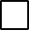 大学/大学院の卒業・修了証明書と成績証明書Resume or CV（英語）ふりがな生年月日年	月	日（	歳）氏名生年月日年	月	日（	歳）住所〒〒〒電話番号（	）	－（	）	－（	）	－E-mail＠＠＠年	月～	年	月卒業年	月～	年	月年	月～	年	月年	月～	年	月年	月～	年	月年	月～	年	月年	月～	年	月年	月～	年	月